Research Assistant Vacancy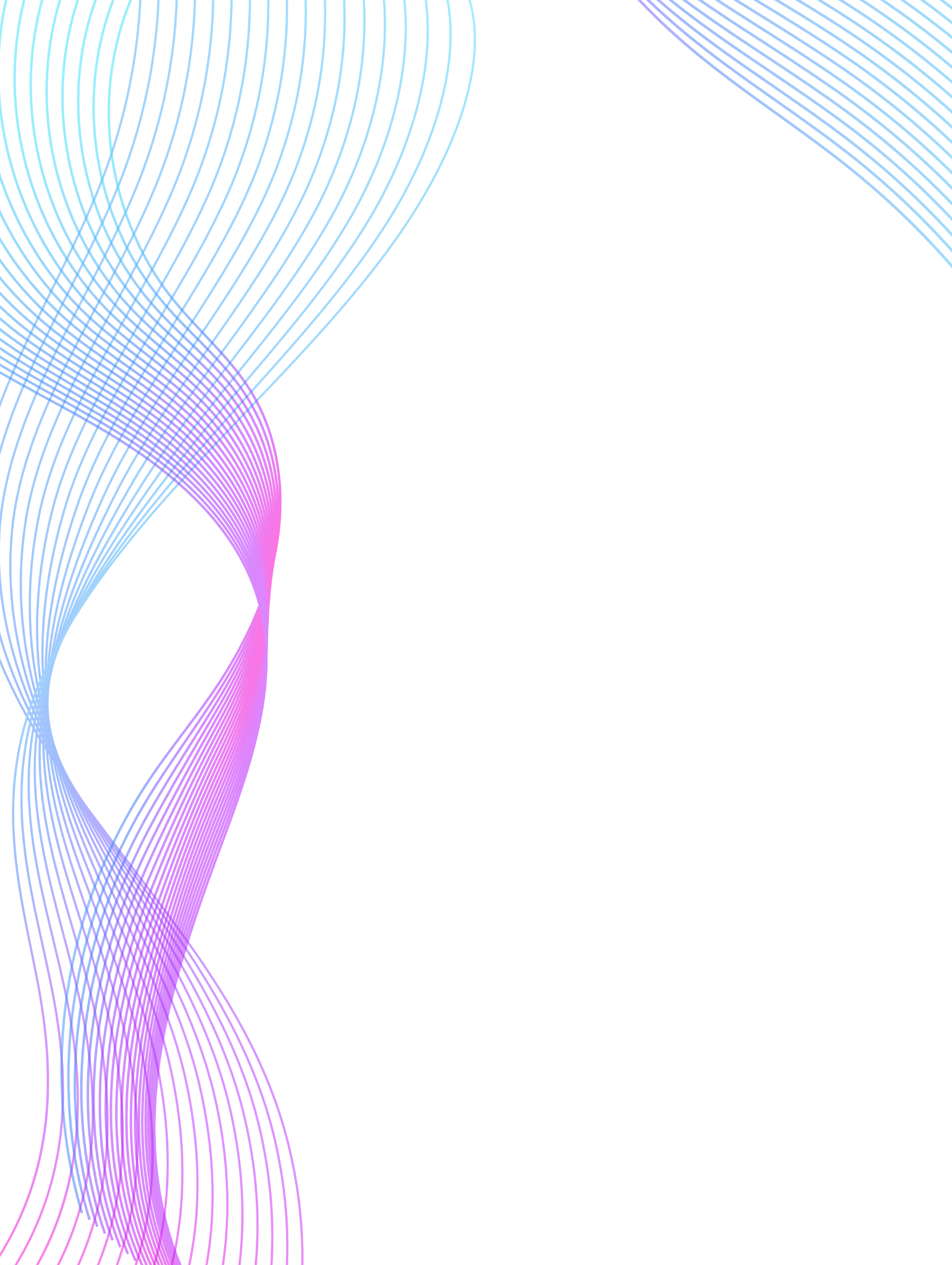 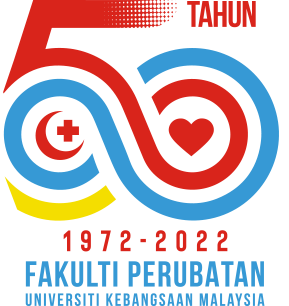 We would like to invite applications for a position as research assistant to work on an FRGS/TRGS/PRGS/etc project.Title of Project                                                  DEVELOPMENT OF THE ………………..Basic requirements- Candidate must possess at least a Bachelor Degree in Biomedical Science/etc - Good communication skills, and proficient in Malay and English Languages- Self-motivated, independent, require minimal supervision, resourceful, diligent, responsible, demonstrate strong writing and documentation skills, willing to learn, target orientated and able to complete task in a given time- Strong interest in research- Able to commit full-time without holding on any part-time job- Willing to travel for data collection- Willing to start work immediately- Additional laboratory skills such as PCR, cell culture, Western blotting, etc are advantagesDuration of appointment: 6 monthsSalary (Optional)Research background (Optional)If you are interested, please email your resume (CV and statement of commitment) to us before 30 March 2022.Principal investigator -Email – Contact number – Official address – Faculty of Medicine, Universiti Kebangsaan Malaysia, Jalan Yaacob Latif, Bandar Tun Razak, 56000 Kuala Lumpur.Note: The shortlisted candidates will be called for an interview